PELAKSANAAN PENGAWASAN DALAM MENINGKATKAN DISIPLIN KERJA PEGAWAI DI SUB BAGIAN UMUN DAN KEPEGAWAIAN BADAN KEPEGAWAIAN PENDIDIKAN DAN PELATIHAN DAERAH KABUPATEN TANGERANGDisusun Oleh :DEFI FIRDAUS122010127SKRIPSIDiajukan Untuk Memenuhi Syarat Dalam Menempuh Ujian Sidang Skripsi Program Strata Satu (S1) Pada Program Studi Ilmu Administrasi Negara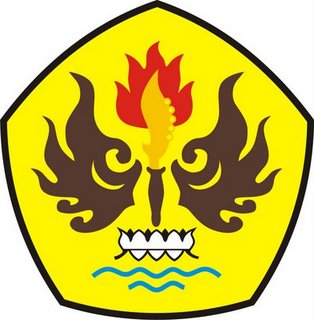 PROGRAM STUDI ILMU ADMINISTRASI NEGARAFAKULTAS ILMU SOSIAL DAN ILMU POLITIKUNIVERSITAS PASUNDAN2016